Unit 2 Common Assessment Study GuideReview the following worksheets in preparation for your test:Seed DissectionRoots and ShootsSecret GardenMicroscope Views of Roots – Root Development (on back)Leaf and Stem ObservationsPlant ReproductionDiversity of Life Book NotesCells R UsAnimals and Plants Cell WorksheetProkaryotic vs. Eukaryotic CellsWhat are the different parts of a seed and what is their function?__________________________________________________________________________________________________________________________________________Which parts of the seed grows first, the root or shoots? Why?____________________________________________________________________________________________________________________________________________________________________What are the different parts of a root and what is their function?____________________________________________________________________________________________________________________________________________________________________________________________________________________________________________________________________________________What is the job of the xylem and where is it located?____________________________________________________________________________________________________________________________________________________________________What is the job of the stomates and where are they located?_________________________________________________________________________________________________________________________________________________________________How do plants reproduce? (5 main steps)______________________________________________________________________________________________________________________________________________________________________________________________________________________________________________________________________________________________________________________________________________________________________________________________________________________________________________________________________________________________________________________________________________________________________________________________What are the different parts of a cell and their jobs?______________________________________________________________________________________________________________________________________________________________________________________________________________________________________________________________________________________________________________________________________________________________________________________________________________________________________________________________________________________________________________________________________________________________________________________________________________________________________________________________________________________________What is the difference between a plant and animal cell?____________________________________________________________________________________________________________________________________________________________________What is the difference between prokaryotic cells and eukaryotic cells?____________________________________________________________________________________________________________________________________________________________________When setting up a data table, should the independent variable be listed in the right or left column?  Dependent?____________________________________________________________________________________________________________________________________________________________________When setting up a graph, the independent variable should be listed on what axis? Dependent?____________________________________________________________________________________________________________________________________________________________________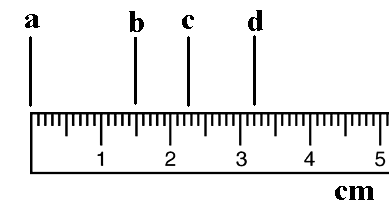 List each of the following measurements to the nearest tenth.____________________________________